Activity: Investment Banks: Goldman SachsWatch the following video: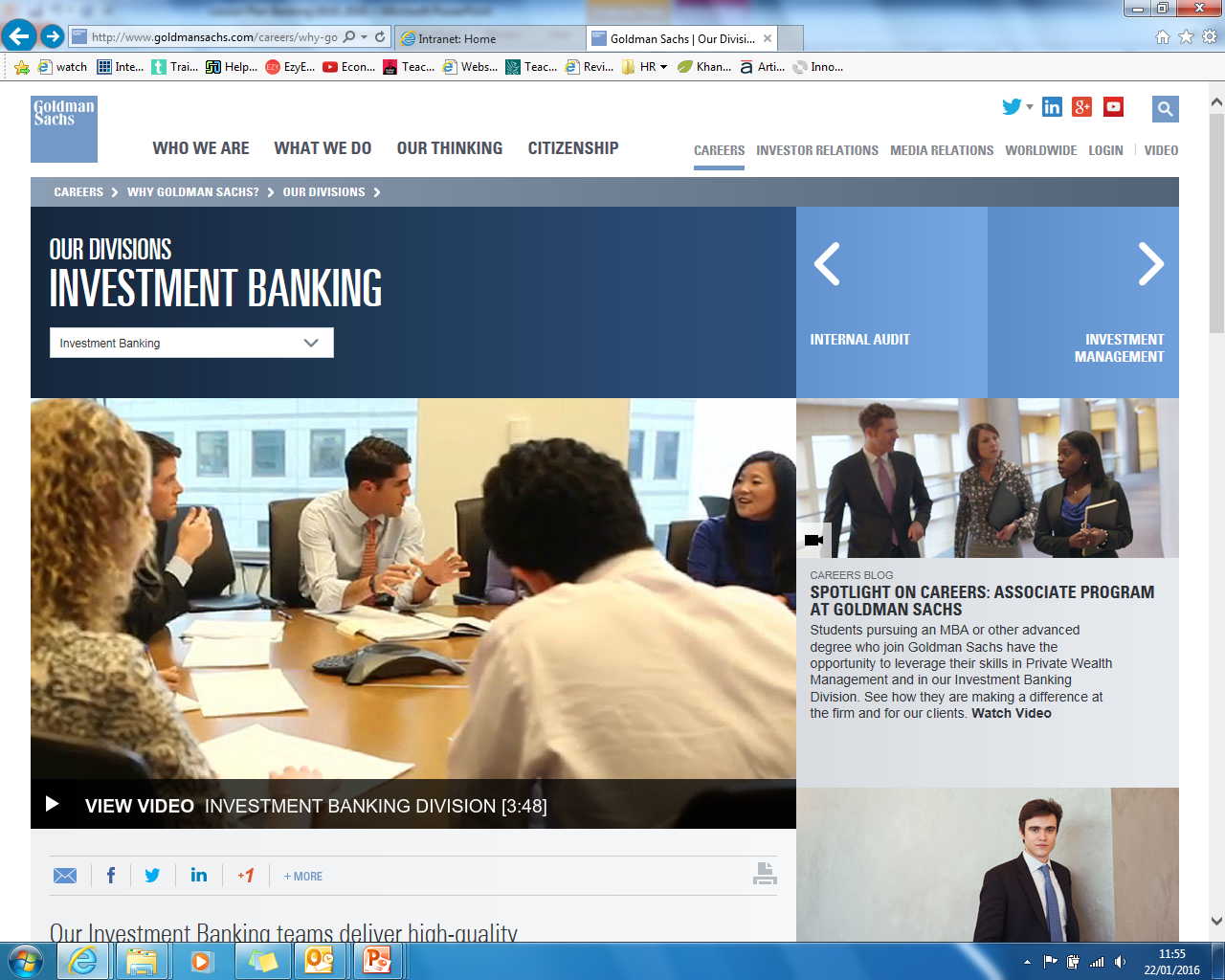 http://www.goldmansachs.com/careers/why-goldman-sachs/our-divisions/investment-banking/This is a career video giving a basic overview of investment banking.Answer the following questions:Who are their clients? (3)What areas can an investment bank provide advice on? (3)